Name __________________________________________________ Block ____ Binder Page # ____P-Wave and S-Wave Travel Time Practice (Tutorial)1) Travel Time of a P-wave or S-wave, given the distance.	(a) Find distance on X-axis, go up to the correct curve	(b) Go over to the Y-axis and find travel timeEx 1. How long does it take a P-wave to travel 4,000 km?	________ Minutes ________ secondsEx 2. How long does it take an S-wave to travel 4,000 km? 	________ Minutes ________ secondsEx 3. How long does it take a P-wave to travel 8,000 km?	________ Minutes ________ secondsEx 4. How long does it take an S-wave to travel 8,000 km? 	________ Minutes ________ seconds2) Epicenter Distance a P-wave or S-wave traveled, given travel time	(a) Go to travel time on Y-axis and go over to correct curve	(b) Go down to X-axis to determine distanceEx 5. How far can an S-wave travel in 9 minutes? 		________________ kmEx 6. How far can a P-wave travel in 9 minutes?			________________ kmEx 7. How far can an S-wave travel in 6 minutes 40 seconds? 	________________ kmEx 8. How far can a P-wave travel in 6 minutes 40 seconds?	________________ km3) Origin Time (the time the earthquake occurred)….Determine travel time of the given wave	 Subtract arrival time given minus travel timeEx 9. If a P-wave arrives at a station 8,000 km away at 12:15:00, what time did the earthquake originate?							________:_________:_________        -	________:_________:_________							________ : ________ : ________Ex 10. If an S-wave arrives at a station 4,400 km away at 07:45:00, what time did the earthquake originate?							________:_________:_________________:_________:_________        ________ : ________ : ________4) Difference in Arrival Time between P-waves and S-waves, given the epicenter distanceLine up paper vertically on the distance given	Mark paper where S and P waves intersect(c)   Line up paper on Y-axis, P wave on 0 minute mark	(d)  S-wave mark indicates the difference in arrival timeEx 11. An epicenter station is 5,000 km away. How long after the first P-wave did the first S-wave arrive?							________ Minutes ________ secondsEx 12. An epicenter station is 7,600 km away. How long after the first P-wave did the first S-wave occur?							________ Minutes ________ seconds5) Epicenter Distance using the difference in arrival time of P-wave and S-wave	(a) Find difference in clock time between P-wave and S-wave by subtracting the given times	(b) Use Y-axis (time travel) and scrap paper to mark the time difference	(c) Slide scrap paper along graph to find location where the interval is touching both the P and S wave line	(d) Find epicenter distance by going down to the X-axisEx 12. The first P-wave arrived at a seismic station at 10:00:00. The first S-wave arrived at the same seismic station at 10:08:40. How far is this seismic station from the epicenter?________:_________:_________      -       ________:_________:_________			________ : ________ : ________		________________________ kmEx 13. The first P-wave arrived at a seismic station at 06:32:20. The first S-wave arrived at the same seismic station at 06:30:20. How far is this seismic station from the epicenter?________:_________:_________      -       ________:_________:_________			________ : ________ : ________		________________________ km6) Use seismograms to determine the distance of an earthquake.	(a) Identify and Mark the arrival of the P and S waves	(b) Determine the lag time between the P and S wave	(c) Use the lag time to determine the distance from the epicenterEx. 14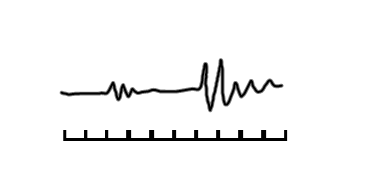 Lag time between P and S waves 		Distance from earthquake 			Ex. 15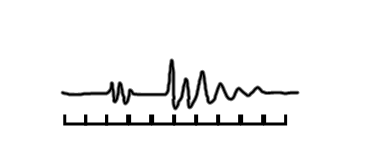 Lag time between P and S waves 		Distance from earthquake 			Ex. 16Lag time between P and S waves 		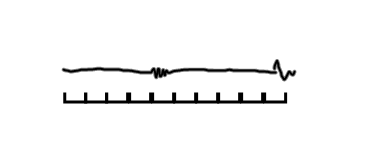 Distance from earthquake 			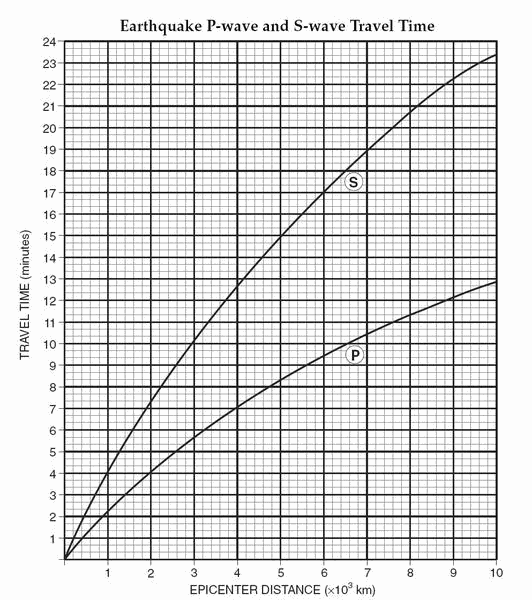 